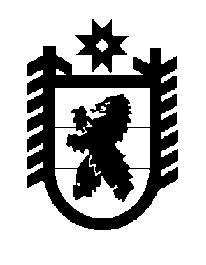 Российская Федерация Республика Карелия    ПРАВИТЕЛЬСТВО РЕСПУБЛИКИ КАРЕЛИЯРАСПОРЯЖЕНИЕот  9 июля 2015 года № 446р-Пг. Петрозаводск Внести в состав экспертной рабочей группы Республики Карелия по рассмотрению общественных инициатив регионального уровня, направленных гражданами Российской Федерации с использованием Интернет-ресурса «Российская общественная инициатива», утвержденный распоряжением Правительства Республики Карелия от 16 июля 2013 года № 470р-П (Собрание законодательства Республики Карелия, 2013, № 7,                ст. 1323; 2014, № 6, ст. 1076; № 10, ст. 1857), следующие изменения:1) включить в состав экспертной рабочей группы Смирнову Э.Э. – начальника отдела Государственного комитета Республики Карелия по взаимодействию с органами местного самоуправления;2) указать новые должности следующих членов экспертной рабочей группы:Васильева Т.В. – первый заместитель Министра образования Респуб-лики Карелия;Гнетова Е.Г. – Уполномоченный по защите прав предпринимателей в Республике Карелия (по согласованию);Жохова Л.П. – внештатный советник Главы Республики Карелия по вопросам социальной политики (по согласованию);Шмаеник О.Н. – председатель Комитета по законности и правопорядку Законодательного Собрания Республики Карелия, член Комиссии по вопросам модернизации конгресс-системы и внедрения системы электронного документооборота в Законодательном Собрании Республики Карелия, член Комиссии по вопросам сотрудничества с Парламентом Финляндской Республики, руководитель фракции Всероссийской политической партии «Единая Россия» в Законодательном Собрании Республики Карелия (по согласованию);23) указать новую фамилию Цируль Н.В. – Саловаара Н.В.;  4) исключить из состава экспертной рабочей группы Нюппиева Г.С.           ГлаваРеспублики  Карелия                                                             А.П. Худилайнен